ZAPROSZENIE NA SZKOLENIE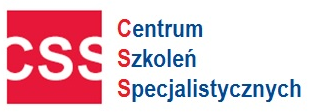 STACJONARNEPracownicze Plany Kapitałowe 2020 w jednostkach oświatowychWięcej szkoleń i informacji na www.szkolenia-css.plSzkolenie o tej tematyce realizujemy również w formie ONLINE w następujących terminach: 03.07.2020 /  16.07.2020 / 04.08.2020 / 27.08.2020CZAS TRWANIA: 9.30-14.30  Cena: 350 zł netto (w Warszawie: 380 zł netto) Cena obejmuje:  serwis kawowy, lunch, materiały szkoleniowe w formie wydruku, certyfikat szkolenia.Prowadzący : prawnik, specjalista z zakresu prawa pracy, Wieloletni wykładowca. Wieloletni pracownik państwowej instytucji kontrolnej. Praktyk w przeprowadzaniu kontroli prawa pracy i warunków pracy, stosowaniu prawa w praktyce, przygotowywaniu analiz i opinii prawnych z zakresu prawa pracy,  wydawaniu decyzji administracyjnych, współpracy z jednostkami administracji państwowej i partnerami społecznymi, Autor licznych opinii prawnych, decyzji administracyjnych oraz publikacji prawnych.       Oświadczam, iż środki wydatkowane na ww. szkolenie pochodzą ze środków publicznych w rozumieniu przepisów prawa w  a) całości  b) przynajmniej w 70% ( * jeżeli dotyczy Państwa  proszę zaznaczyć w kwadracie krzyżyk  i zakreślić   a) lub b) ) wówczas faktura za szkolenie będzie wystawiona bez VAT-u ) Formularz ZGŁOSZENIA na szkolenieWarunkiem uczestnictwa w szkoleniu jest:  Przesłanie karty zgłoszeniowej na adres email: szkolenia@szkolenia-css.pl  lub poprzez fax. 17 78 52 179 lub zgłoszenie telefoniczne: 721 649 991,  17 785 19 61  lub online na www.szkolenia-css.pl Forma płatności za szkolenie – przelew 14 dni od dnia otrzymania faktury w dniu szkolenia. W przypadku rezygnacji ze szkolenia w terminie krótszym niż 3 dni przed rozpoczęciem, zgłaszający ponosi pełne koszty szkolenia. Dane niezbędne do wystawienia faktury:Administratorem Państwa danych osobowych jest Centrum Szkoleń Specjalistycznych NIP 813 332 02 68 Państwa dane będą przetwarzane wyłącznie w celu wystawienia faktur, prawidłowego wykonywania obowiązków rachunkowo-podatkowych oraz wystawienia zaświadczeń potwierdzających uczestnictwo w szkoleniu. Państwa dane dotyczące nr telefonu oraz adresu mailowego, które uczestnik szkolenia podaje całkowicie dobrowolnie będą przetwarzane na potrzeby informacyjne i marketingowe. Podstawą przetwarzania ww. danych jest prawnie uzasadniony cel związanych z oferowaniem usług własnych przez administratora. Dostęp do Państwa danych będą mieli wyłącznie pracownicy naszej firmy oraz podmioty i firmy współpracujące, w tym zapewniające obsługę systemów informatycznych. Państwa dane będą przetwarzane przez okres wynikający z kryterium prowadzenia działalności szkoleniowej przez naszą firmę. Państwa dane nie będą udostępniane, przekazywane żadnym innym podmiotom zewnętrznym. Przysługuje państwu prawo do: żądania dostępu do danych osobowych, ich sprostowania, usunięcia lub ograniczenia, a także prawo do wniesienia sprzeciwu wobec przetwarzania oraz przeniesienia danych i wniesienia skargi do Prezesa Urzędu Ochrony Danych Osobowych dotyczącej przetwarzania przez nas Państwa danych osobowych. Państwa dane nie będą wykorzystywane do profilowania, ani podejmowania zautomatyzowanych decyzji. Zgłaszający oraz uczestnik oświadczają iż podają swoje dane osobowe całkowicie dobrowolnie i wyrażają zgodę na ich przetwarzanie zgodnie z Rozporządzeniem Parlamentu Europejskiego i Rady (UE) 2016/679 oraz ustawą z dnia 18 lipca 2002 r. o świadczeniu usług drogą elektroniczną (Dz. U. Nr 144, poz. 1204 z późniejszymi zmianami) dla celów informacyjnych i marketingowyNIP: 813 332 02 68                                                                         Fax: (17) 78 52179                                      PROGRAM SZKOLENIA Pracownicze Plany Kapitałowe 2020 w jednostkach oświatowychZałożenia Pracowniczych Planów Kapitałowych – PPKTerminy, zasady obliczania wielkości zatrudnieniaPortal PPK – zasady funkcjonowaniaZakres obowiązywania PPKczynności wymagane przy wprowadzaniu PPK dla organów publicznych Podmioty zobowiązane do wdrożenia nowych uregulowańPracodawcy wchodzący w zakres PPKPracownicy a zleceniobiorcy i osoby na kontraktach menadżerskichCzy osoby prowadzący działalność gospodarczą mogą dobrowolnie wejść w PPK?Zasada automatycznego podlegania PKKOświadczenie o zrzeczeniu się pracownika z uczestnictwa w PKKOkresy składania oświadczeńZasady stosowania PPKOdprowadzanie dodatkowych składek w wysokości 2% - rozdział pomiędzy pracownika i pracodawcęSposób potrącania przez płatnika składek przy wypłacie wynagrodzeniaWykazywanie składek w dokumentach rozliczeniowychDodatkowa kwota przekazywana z budżetu państwa –kiedy i w jakiej wysokościWyliczanie roczne pobranych składekWykazywanie składek przez pracodawcę w rozliczeniach rocznychZwolnienie składek z dodatkowego ubezpieczenia społecznegoPraktyczne aspekty rozliczeń PPKPowrót do PKK po wcześniejszej rezygnacjiWzór oświadczenia pracownikaRozporządzanie kwotą na wypadek śmierci współmałżonkaCzy i kiedy mogą zgromadzone pieniądze przepaść?Przykładowe wyliczenia emeryturPrzepisy karne jakim może podlegać firmaHarmonogramy wdrożenia PPK w organizacjiNIP: 813 332 02 68                                                                         Fax: (17) 78 52179                               www.szkolenia-css.plmail: szkolenia@szkolenia-css.plTel. 721 649 991, 722 211 771 Tel. (17) 78 51 961Fax: (17) 78 52 1792020 rokCzerwiecLipiecSierpieńMiejsce Rzeszów16-0606-0705-08Hotel HubertusKraków17-0607-0706-08Hotel EuropejskiLublin22-0614-0717-08Hotel PZM, Restauracja FiestaWarszawa23-0615-0718-08Centrum WspólnaKatowice26-0621-0724-08Hotel KatowiceOpole29-0622-0725-08Hotel MercureWrocław30-0623-0726-08Hotel EuropejskiKielce25-0617-0720-08Willa HuetaŁódź24-0616-0719-08Hotel CampanileImię i NazwiskoAdres e-mail tel. kontaktowyNabywca:  NIPOdbiorca:                                        …………………………………………  Data , pieczęć  i podpis zgłaszającego CENTRUM SZKOLEŃ                                                               Tel. 721 649 991, 722 211 771               mail: szkolenia@szkolenia-css.pl  SPECJALISTYCZNYCH                                                            Tel. (17) 7851961                                   www.szkolenia-css.pl            www.szkolenia-css.plmail: szkolenia@szkolenia-css.plTel. 721 649 991,722 211 771 Tel. (17) 78 51 961Fax: (17) 78 52 179CENTRUM SZKOLEŃ                                                               Tel. 721 649 991, 722 211 771                mail: szkolenia@szkolenia-css.pl  SPECJALISTYCZNYCH                                                            Tel. (17) 7851961                                   www.szkolenia-css.pl            